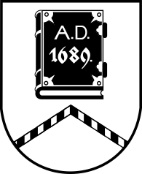 ALŪKSNES NOVADA PAŠVALDĪBAAPSTĀDĪJUMU AIZSARDZĪBAS KOMISIJASĒDE Nr.2525.09.2023., plkst. 13:00, izbraukuma sēdeDarba kārtībā:1. 	Par koku apsekošanu pašvaldībai piederošā īpašumā Pils ielā 74, Alūksnē, Alūksnes novadā.2. 	Par koku apsekošanu Alūksnes Lielajos kapos.3.	Par koku apsekošanu Ievu ielā un Medņu ielā, Alūksnē, Alūksnes novadā.Sēde 4. līdz 5. jautājumam pasludināta par slēgtu, pamatojoties uz Pašvaldību likuma 27.panta ceturto daļu. Darba kārtība netiek publiskota, jo satur ierobežotas pieejamības informāciju.Sēdes slēgtajā daļā tiks izskatīti fizisku personu iesniegumi par koku ciršanas atļaujas izsniegšanu privātīpašumos augošiem kokiem.